Проект «Моя Малая Родина»Младший возраст.Вид проекта: познавательно-игровойПродолжительность: краткосрочный (с 31 октября по 30 ноября)Участники: дети второй младшей группы, воспитатели, родители)Актуальность: целенаправленное ознакомление ребёнка с родным краем- это составная часть формирования у него патриотизма. Ведь чувство Родины малыша связывается с местом, где он родился и живёт.Чувство Родины начинается у ребёнка с отношения к семье, к самым близким людям- к матери, отцу, дедушке, бабушке. Это корни, связывающие его с родным домом ближайшем окружении. Чувство Родины начинается с восхищения тем, что видит перед собой ребёнок, чему он изумляется и что вызывает отклик в его душе. И хотя многие впечатления ещё неосознанны им глубоко, но пропущены через детское восприятие, они играют огромную роль в становлении личности.Любовь к родному краю, к своей маленькой Родине не возникает у ребёнка само собой, а с самого раннего возраста необходимо формировать чувство любви и уважения к тому месту, где он живёт.Поэтому проблема формирования разносторонней и полноценной личности в условиях детского сада приобретает особое значение.Цель: систематизировать знания ребёнка о родном поселкеЗадачи:Образовательные:-продолжать знакомить детей с родным поселком, основными достопримечательностями;-сформировать умение называть родной поселок ;побуждать детей рассказывать о том, где они гуляли в выходные дни;Развивающие:-развивать внимание, память, мышление, наблюдательность;-продолжать расширять и активизировать словарный запас по данной теме («поселок», «улица», «стадион», «школа», «флаг» и т.д.)Воспитательные:-воспитывать интерес и любовь к родному краю, умение видеть прекрасное и гордиться.Прогнозирование результата: приобретение детьми знаний по теме «Малая Родина» и активизация интереса к своему поселку.Этапы реализации проекта:1. Подготовительный2. Продуктивный3. ЗаключительныйПодготовительный этап1. Оформление фото-выставки «Любимый край – родной Большой Исток»2. Чтение художественной и познавательной литературы3. Создание картотеки дидактических игр по нравственно-патриотическому воспитанию5. Подбор консультативного материала6. Подготовка атрибутов для игр и НОД. Обогащение РППС.Продуктивный этап 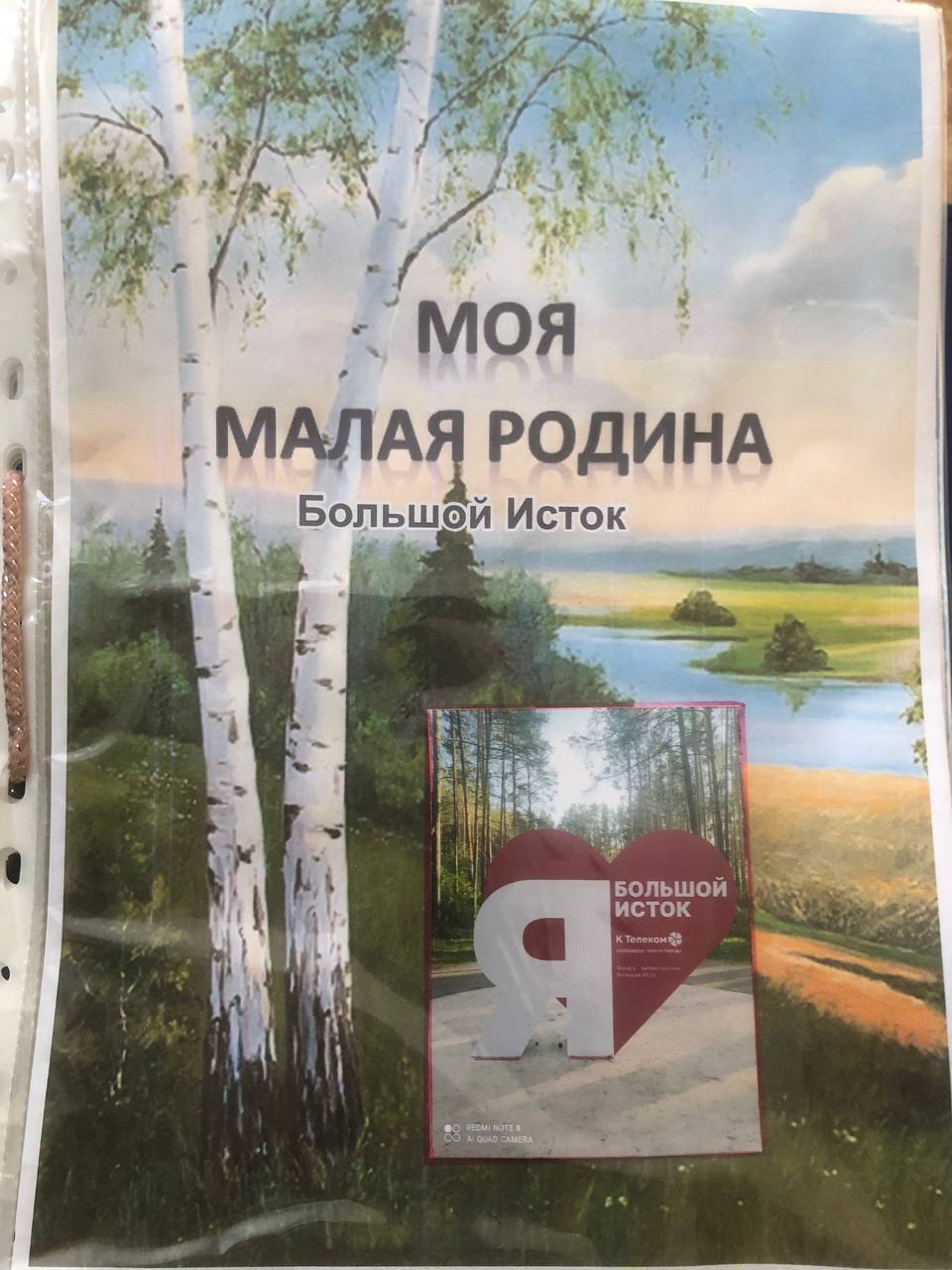 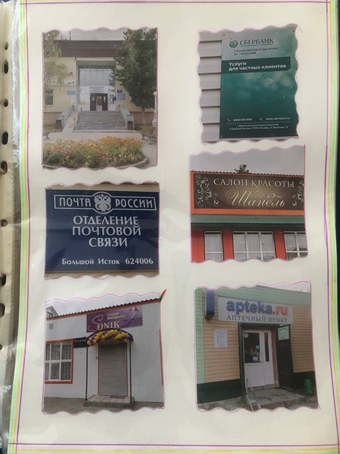 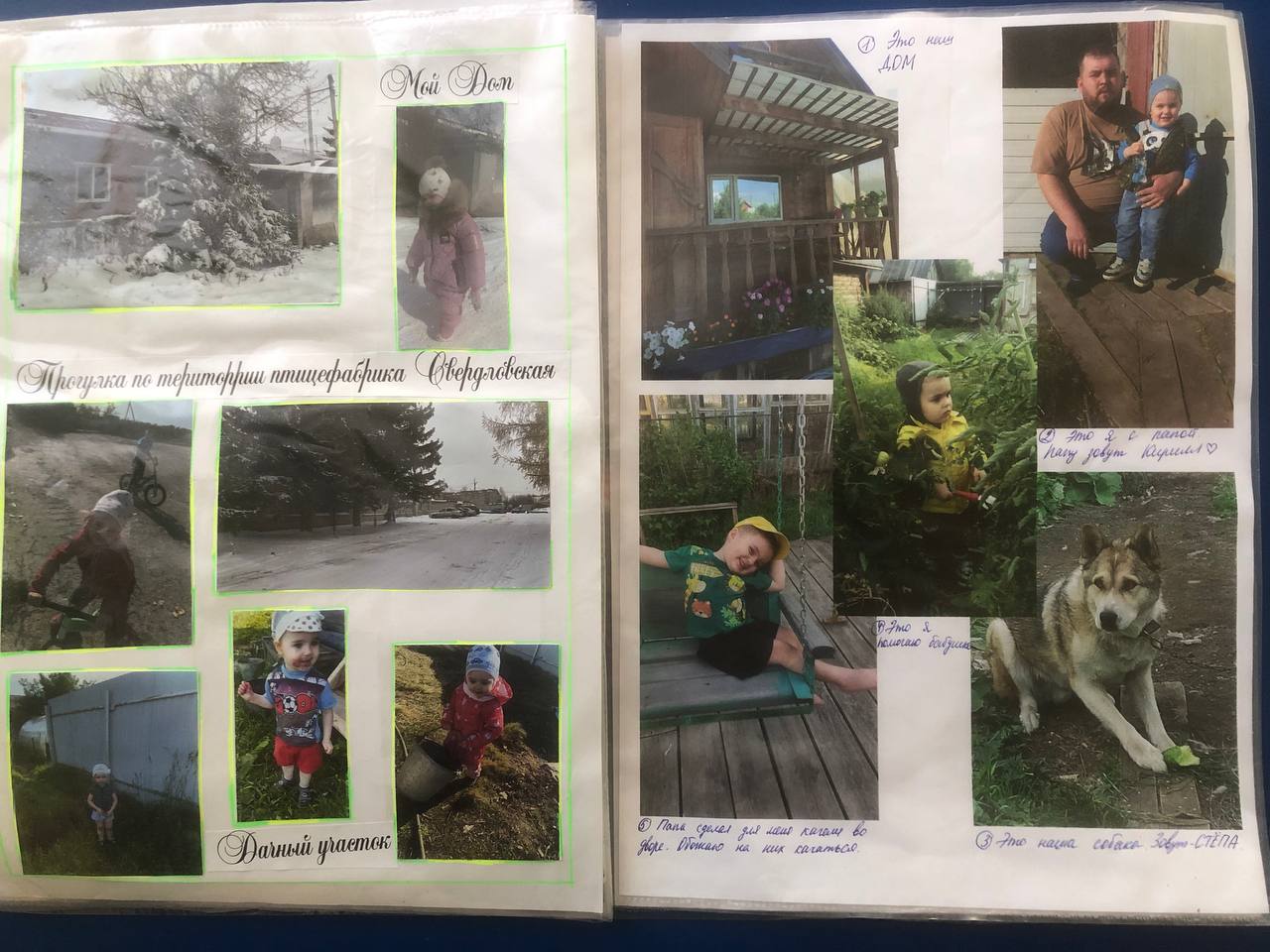 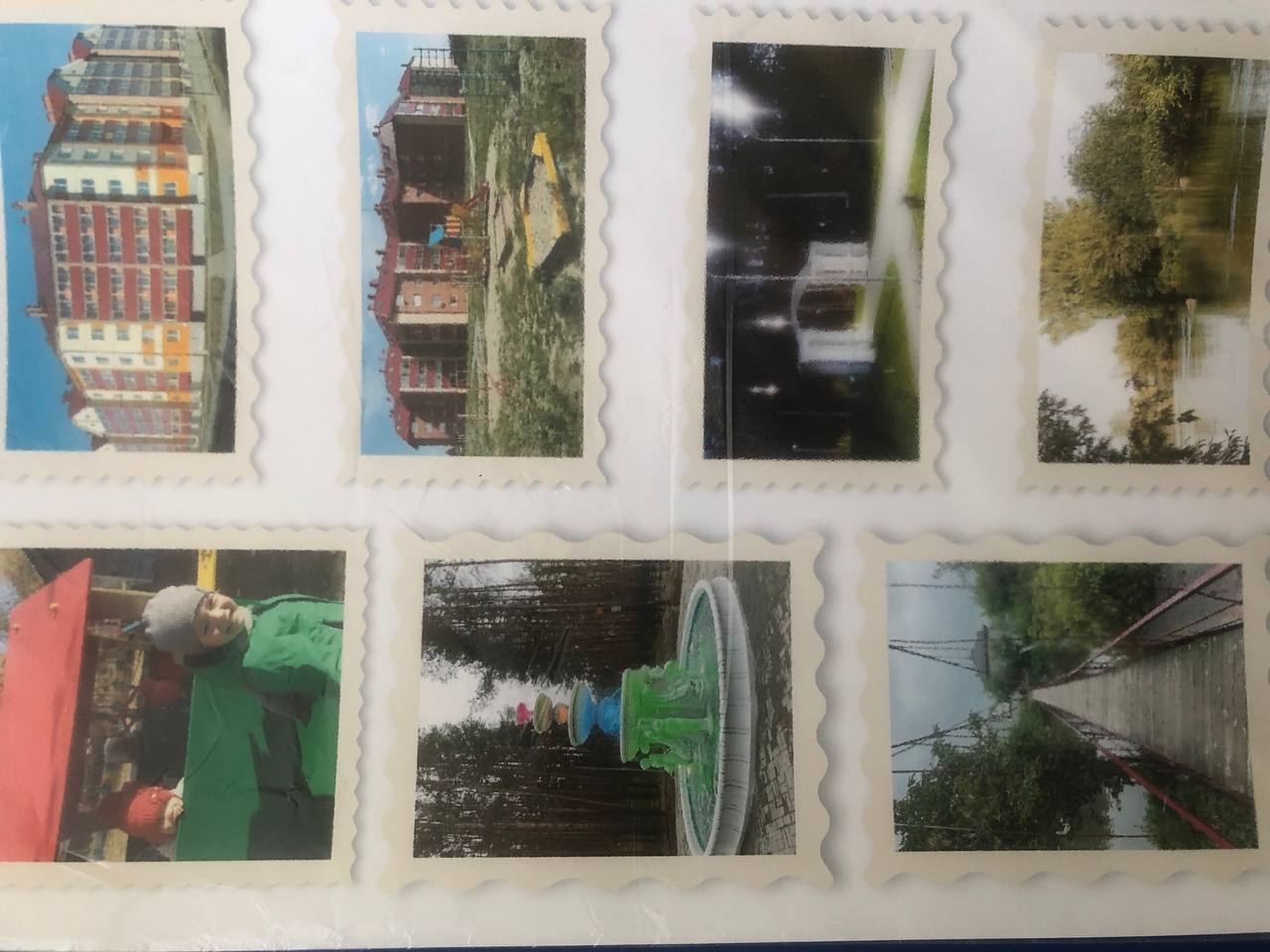 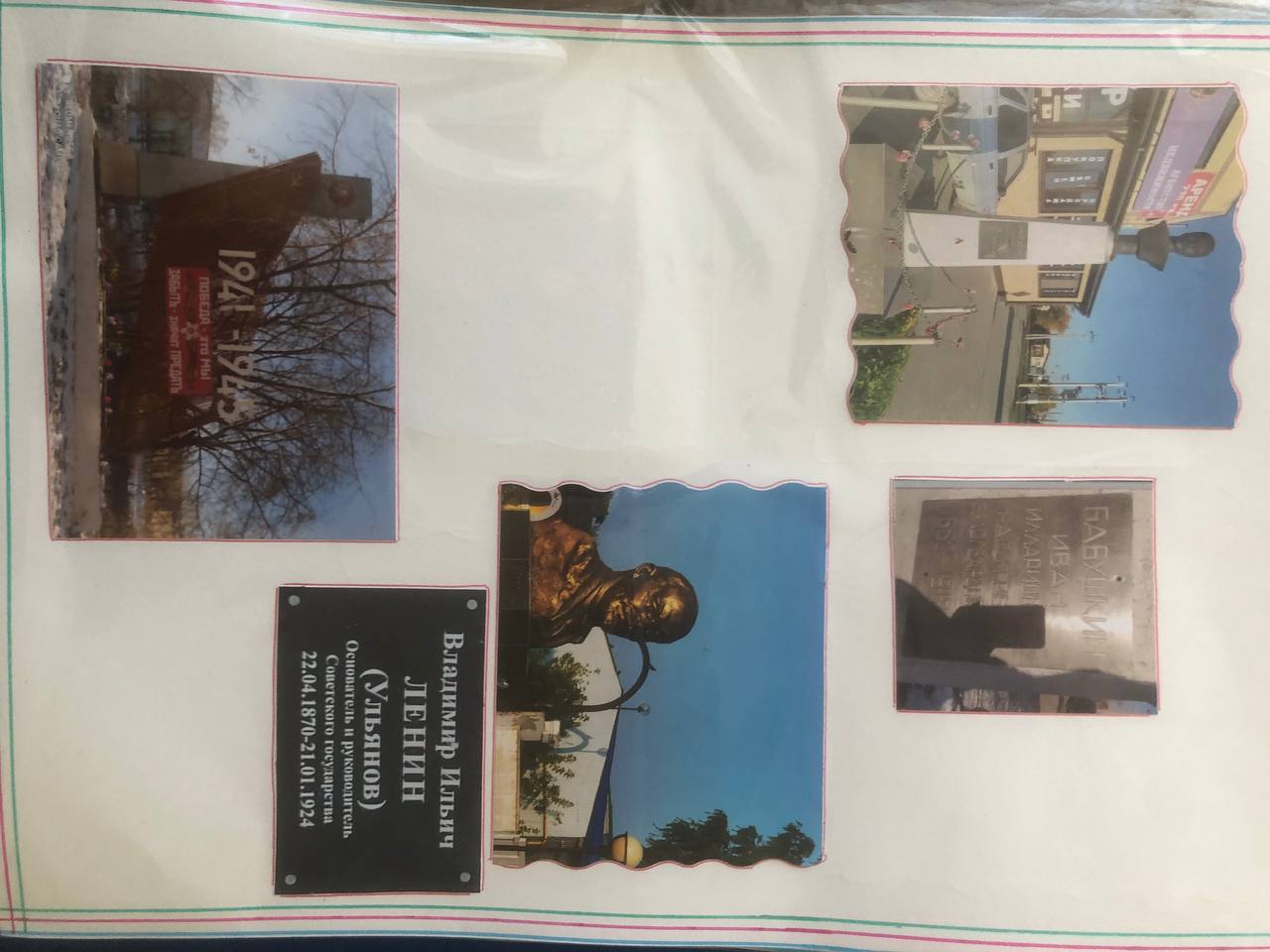 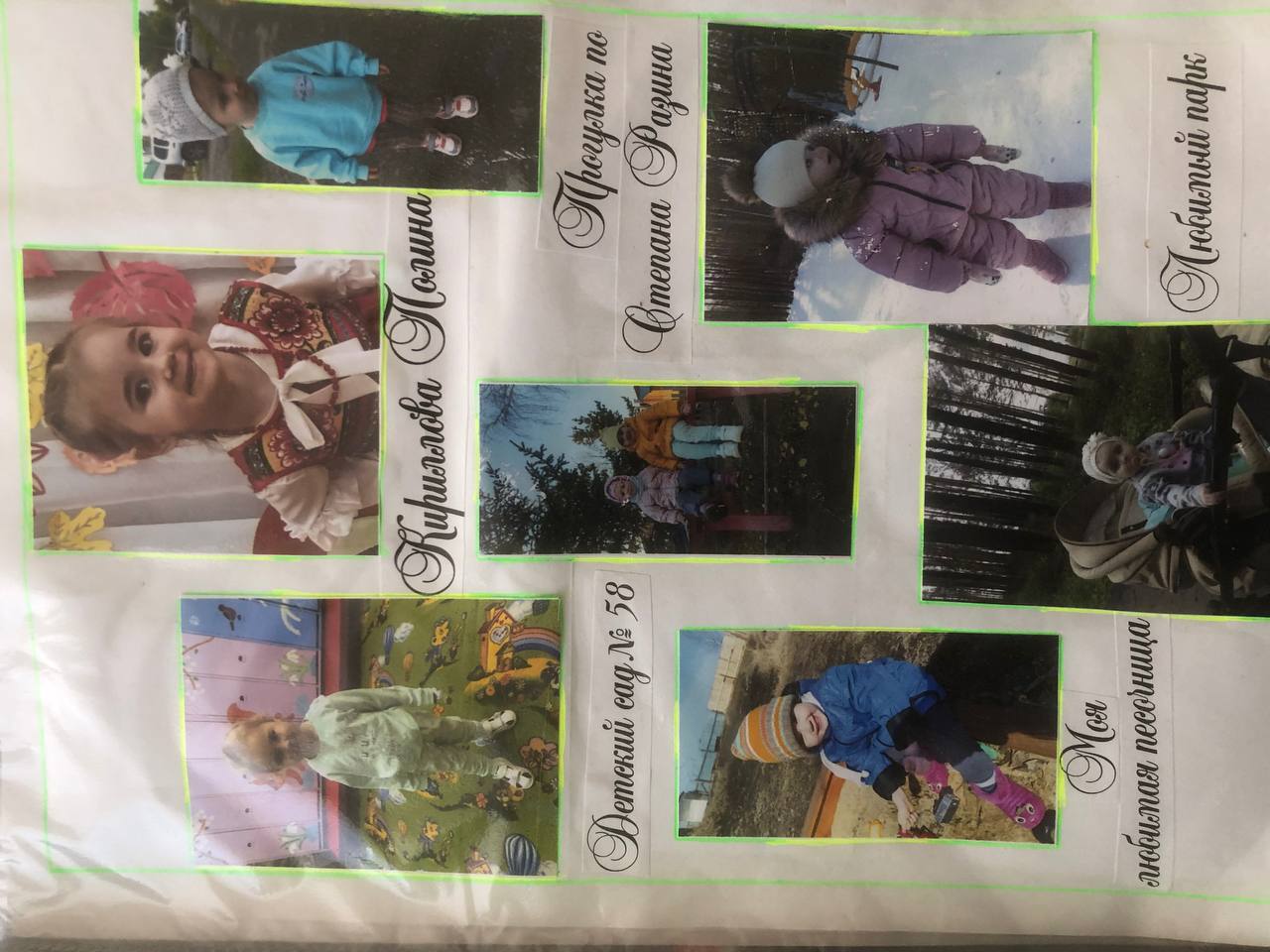 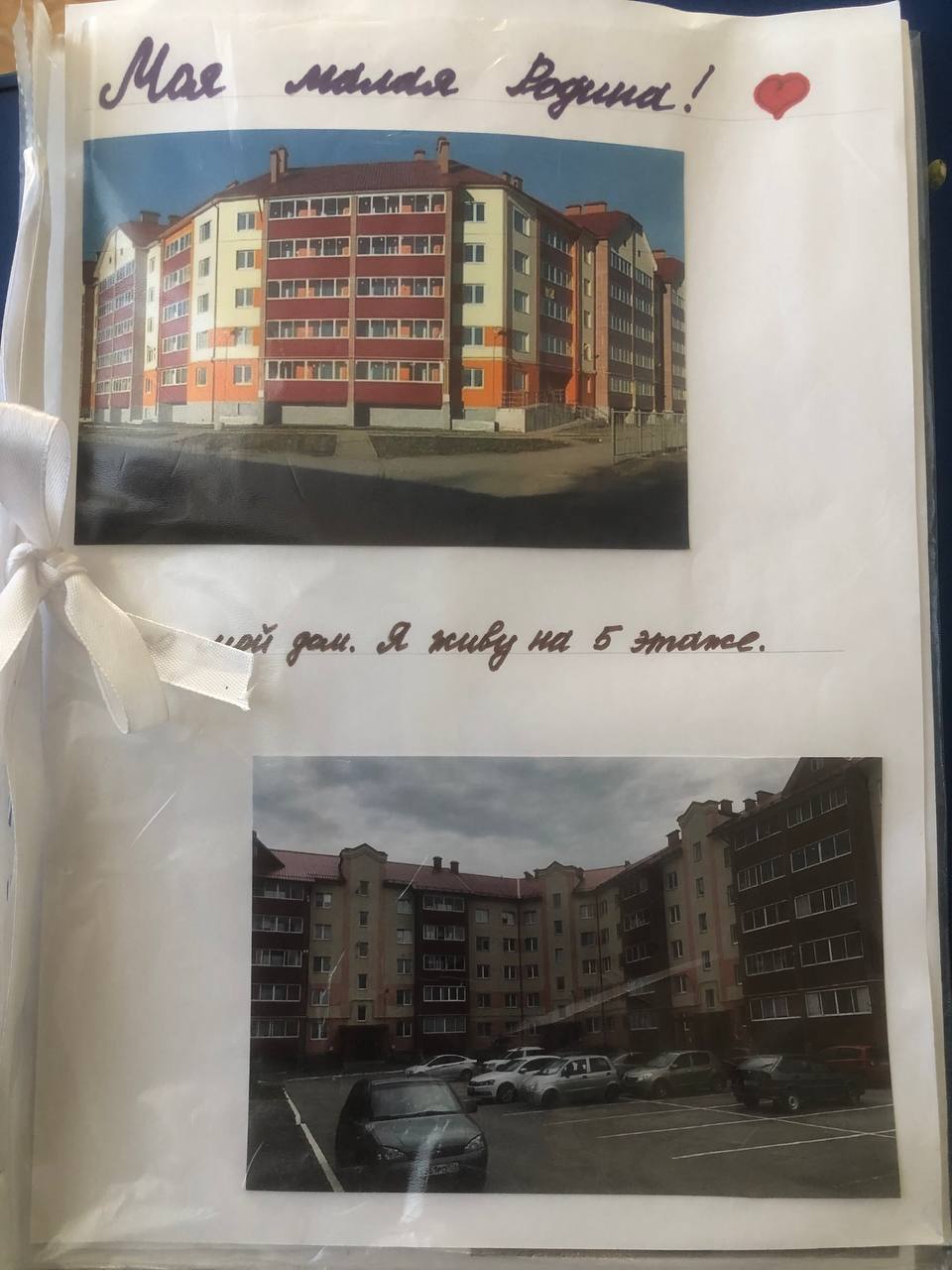 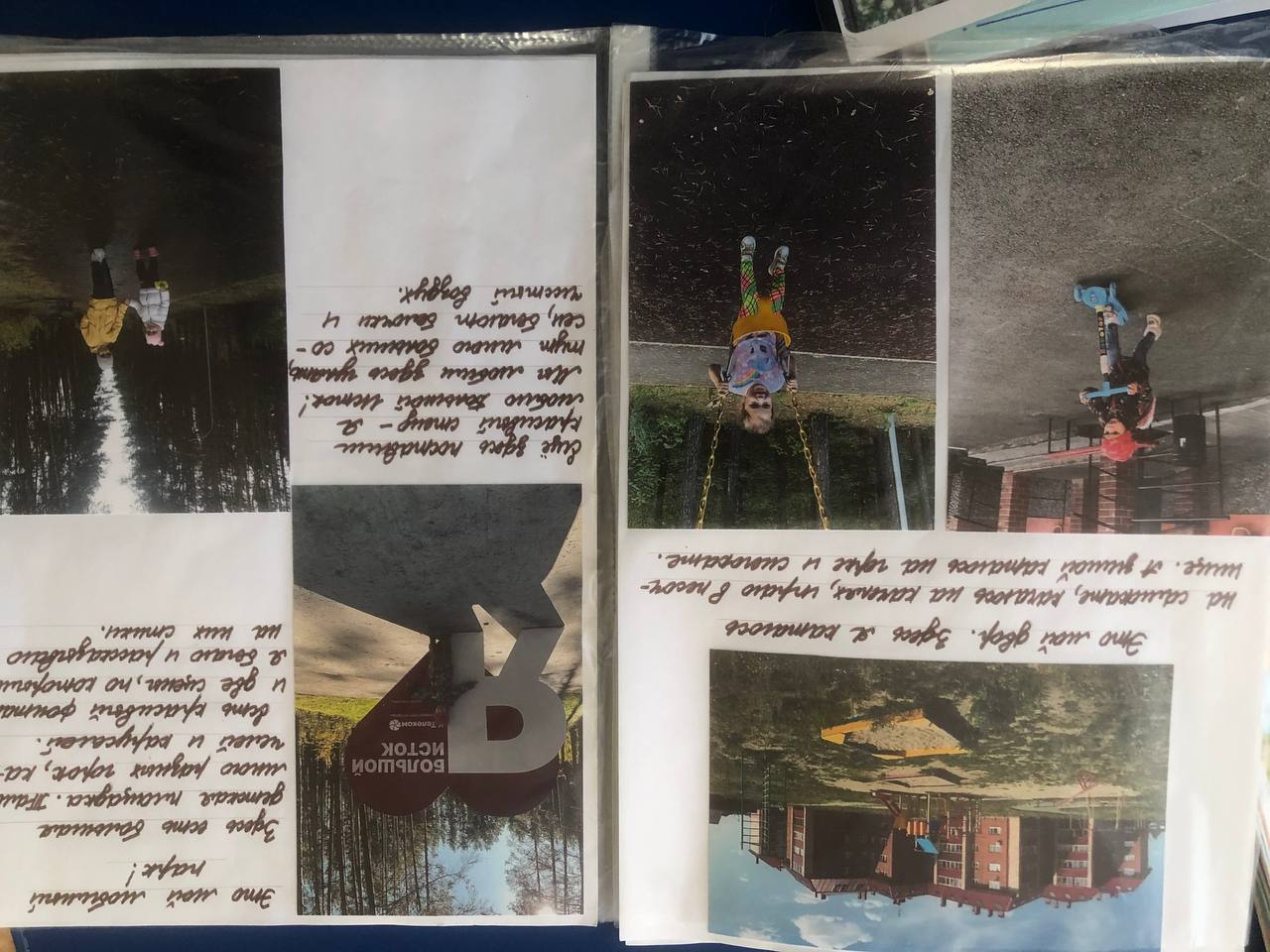 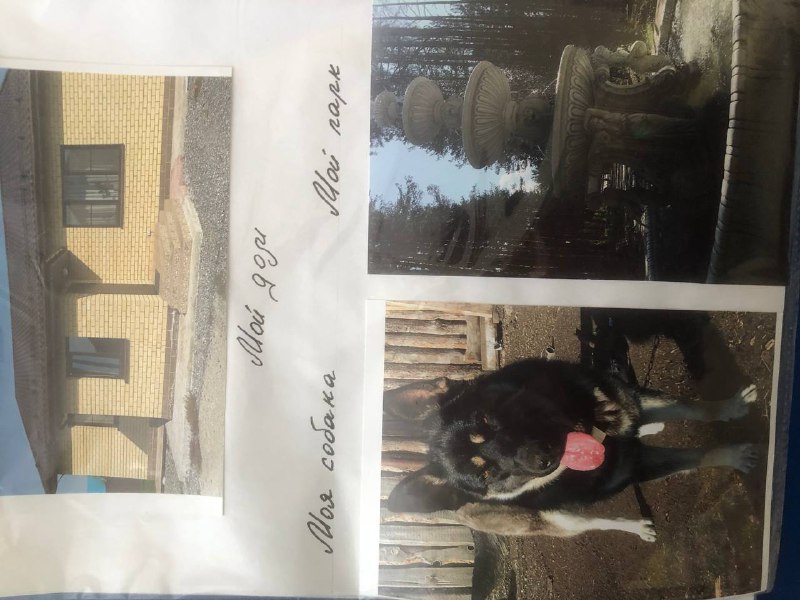 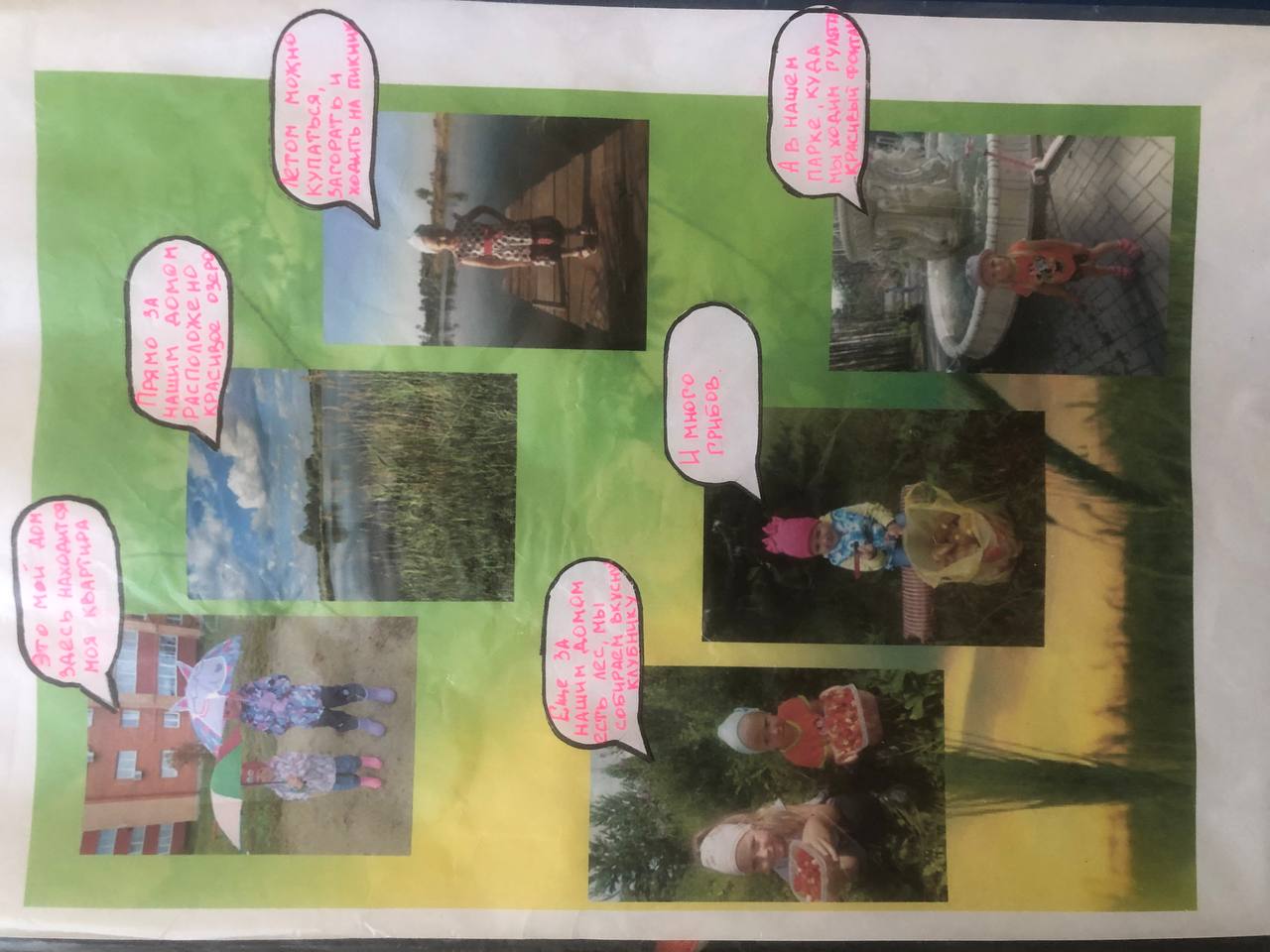 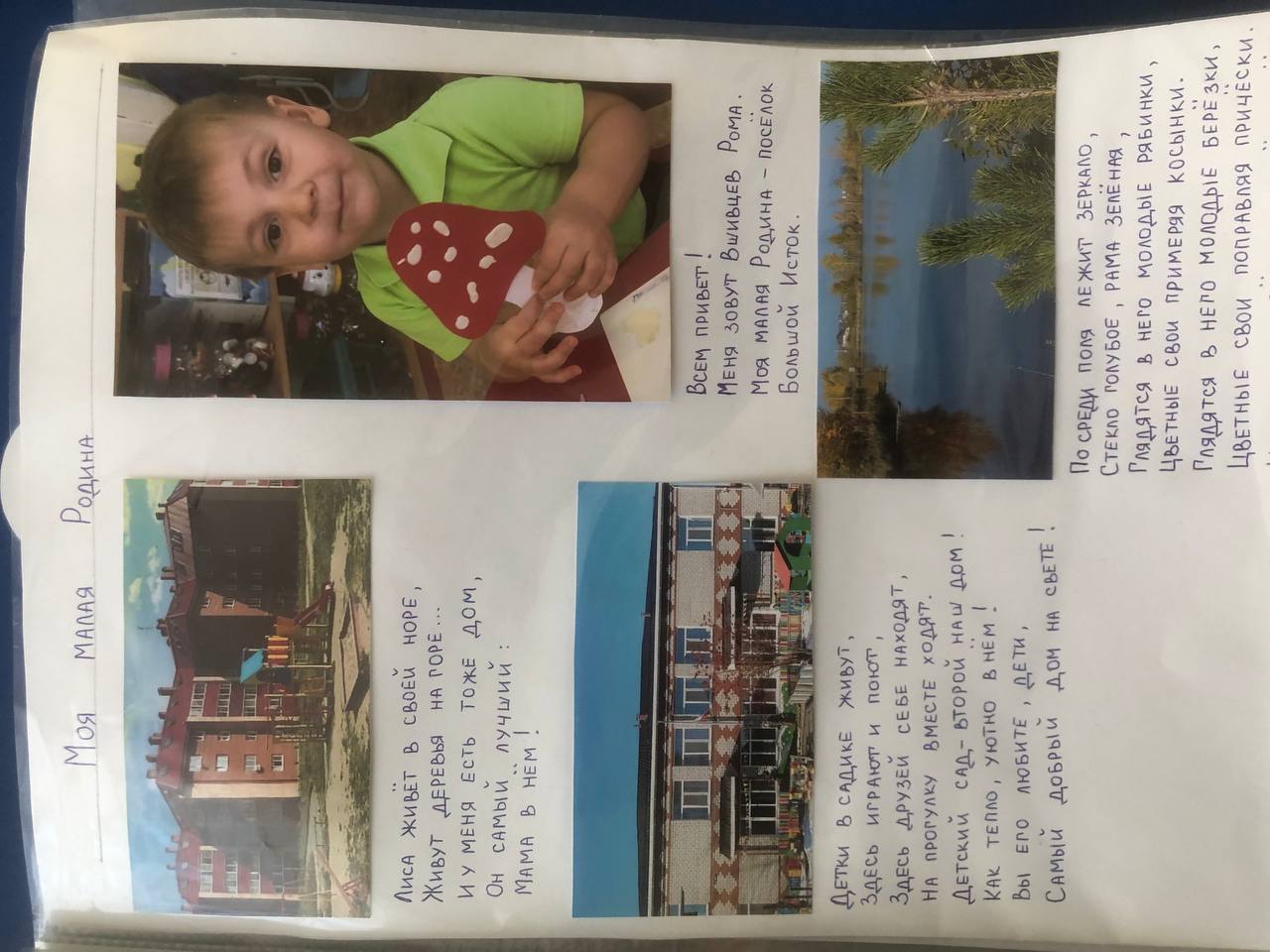 